АДМИНИСТРАЦИЯ СЛОБОДО - ТУРИНСКОГО СЕЛЬСКОГО ПОСЕЛЕНИЯПОСТАНОВЛЕНИЕот 16 декабря 2015 г. № 569 				 с. Туринская Слобода Об утверждении порядка уведомления муниципальными служащими, замещающими должности муниципальной службы в Администрации Слободо-Туринского сельского поселения Слободо-Туринского муниципального района Свердловской области о возникновении личной заинтересованности, которая приводит или может привести к конфликту интересов В соответствии с Федеральными законами от 02.03.2007 № 25-ФЗ «О муниципальной службе в Российской Федерации», от 25.12.2008 № 273-ФЗ «О противодействии коррупции», руководствуясь Уставом Слободо-Туринского сельского поселенияПОСТАНОВЛЯЮ:1.Утвердить Порядок уведомления муниципальными служащими, замещающими должности муниципальной службы в Администрации Слободо-Туринского сельского поселения Слободо-Туринского муниципального района Свердловской области о возникновении личной заинтересованности, которая приводит или может привести к конфликту интересов (прилагается).2.Специалисту по организационным вопросам (Заровнятных Л.В.) Администрации обеспечить ознакомление муниципальных служащих, замещающих должности муниципальной службы в Администрации Слободо-Туринского сельского поселения Слободо-Туринского муниципального района Свердловской области, с Порядком, утвержденным пунктом I настоящего Постановления.3. Настоящее Постановление вступает в силу со дня его подписания. 4. Контроль за исполнением настоящего постановления оставляю за собой.5. Опубликовать настоящее постановление в печатном средстве массовой информации Думы и Администрации Слободо-Туринского сельского поселения "Информационный вестник" или газете «Коммунар».Глава Слободо-Туринскогосельского поселения	         Ю.В. Сабуров УТВЕРЖДЕНпостановлением администрацииСлободо-Туринскогосельского поселенияот 16.12.2015 г. №569Порядок уведомления муниципальными служащими, замещающими должности муниципальной службы в Администрации Слободо-Туринского сельского поселения Слободо-Туринского муниципального района Свердловской области о возникновении личной заинтересованности, которая приводит или может привести к конфликту интересов1. Настоящий Порядок разработан в соответствии с частью 2 статьи 11 Федерального закона от 28.12.2008 № 273-ФЗ «О противодействии коррупции», пунктом 11 части 1 статьи 12 Федерального закона от 02.03.2007 № 25-ФЗ «О муниципальной службе в Российской Федерации» и в целях обеспечения реализации предусмотренной в федеральных законах обязанности муниципального служащего уведомлять о личной заинтересованности при исполнении должностных обязанностей, которая может привести к конфликту интересов, и принимать меры по предотвращению подобного конфликта, и определяет:- порядок уведомления муниципальными служащими, замещающими должности муниципальной службы в Администрации Слободо-Туринского сельского поселения Слободо-Туринского муниципального района Свердловской области, о возникновении личной заинтересованности, которая приводит или может привести к конфликту интересов (далее - уведомление):- перечень сведений, содержащихся в таких уведомлениях:- порядок регистрации этих уведомлений и организацию мер по предотвращению или урегулированию конфликта интересов.2. Под конфликтом интересов понимается ситуация, при которой личная заинтересованность (прямая или косвенная) муниципального служащего влияет или может повлиять на надлежащее, объективное и беспристрастное исполнение им должностных (служебных) обязанностей (осуществление полномочии).3. В пункте 2 настоящего Порядка под личной заинтересованностью понимается возможность получения доходов в виде денег, иного имущества, в том числе имущественных прав, услуг имущественного характера, результатов выполненных работ или каких-либо выгод (преимуществ) муниципальным служащим и (или) состоящими с ним в близком родстве или свойстве лицами (родителями, супругами, детьми, братьями, сестрами, а также братьями, сестрами, родителями, детьми супругов и супругами детей), гражданами или организациями, с которыми муниципальный служащий и (или) лица, состоящие с ним и близком родстве или свойстве, связаны имущественными, корпоративными или иными близкими отношениями.4. Муниципальный служащий обязан в письменной форме уведомить представителя нанимателя (работодателя) (далее - работодатель) о личной заинтересованности при исполнении должностных обязанностей, которая может привести к конфликту интересов, принимать меры по предотвращению подобного конфликта.5. При нахождении муниципального служащего в служебной командировке, не при исполнении должностных (служебных) обязанностей и вне пределов места работы, при возникновении личной заинтересованности, которая приводит или может привести к конфликту интересов, он обязан уведомить об этом с помощью любых доступных средств связи работодателя и (или) кадровую службу (лицо, ответственное за профилактику коррупционных и иных правонарушений) (далее - кадровая служба), а по прибытии к месту прохождения муниципальной службы - оформить уведомление.6. Невыполнение муниципальным служащим обязанности, предусмотренной пунктом 4 настоящего Порядка, является основанием для привлечения его к ответственности в соответствии с законодательством Российской Федерации.7. Информирование муниципальным служащим работодателя о возникновении личной заинтересованности, которая приводит или может привести к конфликту интересов, осуществляется путем составления этим муниципальным служащим письменного уведомления согласно Приложению N 1 к настоящему Порядку.8. Уведомление должно содержать сведения:1) о муниципальном служащем, составившем уведомление (фамилия, имя, отчество, замещаемая должность);2) описание личной заинтересованности, которая приводит или может привести к возникновению конфликта интересов;3) описание должностных обязанностей, на исполнение которых может негативно повлиять либо негативно влияет личная заинтересованность; 4) предложения по урегулированию конфликта интересов.Уведомление подписывается муниципальным служащим с указанием даты составления уведомления.9. Уведомление подается муниципальным служащим в кадровую службу Администрации Слободо-Туринского сельского поселения Слободо-Туринского муниципального района Свердловской области и подлежит регистрации в журнале регистрации уведомлений о возникновении личной заинтересованности, которая приводит или может привести к конфликту интересов, по форме согласно Приложению N 2 к настоящему Порядку.В журнале регистрации уведомлений указывается регистрационный номер, который присваивается уведомлению в момент его регистрации, дата регистрации уведомления, а также сведения о муниципальном служащем, составившем уведомление. Нумерация ведется в пределах календарного года, исходя из даты регистрации. Регистрационный номер, дата регистрации уведомления указываются также на первой странице текста уведомления. Журнал регистрации хранится в течение 5 лет со дня регистрации в нем последнего уведомления, после чего подлежит уничтожению.Копия уведомления с отметкой о регистрации вручается муниципальному служащему, составившему уведомление, по его требованию.10. Кадровая служба органа Администрации Слободо-Туринского сельского поселения Слободо-Туринского муниципального района Свердловской области передает работодателю поступившие уведомления в день их регистрации.11. Для дополнительного выяснения обстоятельств, содержащихся в уведомлении, по решению работодателя может проводиться проверка кадровой службой Администрации.Муниципальный служащий, направивший уведомление, в ходе проведения проверки имеет право:1) давать устные и письменные объяснения, представлять заявления и иные документы;2) ознакомиться по окончании проверки с материалами проверки, если это не противоречит требованиям неразглашения сведений, составляющих государственную или иную охраняемую законом тайну.12. Работодатель направляет уведомление (и результаты проверки, в случае ее проведения) в комиссию Администрации Слободо-Туринского сельского поселения Слободо-Туринского муниципального района Свердловской области по соблюдению требований к служебному поведению муниципальных служащих и урегулированию конфликта интересов и, с учетом решения комиссии, принимает решение о том, действительно ли личная заинтересованность приводит или может привести к конфликту интересов, и определяет необходимые меры по предотвращению или урегулированию конфликта интересов.13. Работодатель, если ему стало известно о возникновении у муниципального служащего личной заинтересованности, которая приводит или может привести к конфликту интересов, обязан принять меры по предотвращению или урегулированию конфликта интересов.Предотвращение   или   урегулирование   конфликта   интересов   может   состоять   в изменении должностного или служебного положения муниципального служащего, являющегося стороной конфликта интересов, вплоть до его отстранения от исполнения должностных (служебных) обязанностей в установленном порядке, и (или) в отказе его от выгоды, явившейся причиной возникновения конфликта интересов. Предотвращение и урегулирование конфликта интересов, стороной которого является муниципальный служащий, осуществляются путем отвода или самоотвода муниципального служащего в случаях и порядке, предусмотренных законодательством Российской Федерации.14. Кадровая служба обеспечивает информирование о принятом работодателем решении муниципального служащего, представившего уведомление, в течение двух рабочих дней с момента принятия соответствующего решения.15. Муниципальный служащий, являющийся работодателем, которому стало известно о возникновении у подчиненного ему муниципального служащего личной заинтересованности, которая приводит или может привести к конфликту интересов, подлежит увольнению (освобождению от должности) в случае непринятия им мер по предотвращению и (или) урегулированию конфликта интересов, стороной которого является подчиненный ему муниципальный служащий. Приложение №1Порядку уведомления муниципальными служащими, замещающими должности муниципальной службы в Администрации Слободо-Туринского сельского поселения Слободо-Туринского муниципального района Свердловской области о возникновении личной заинтересованности, которая приводит или может привести к конфликту интересовФОРМА УВЕДОМЛЕНИЯУВЕДОМЛЕНИЕ <1>О ВОЗНИКОНОВЕНИИ ЛИЧНОЙ ЗАИНТЕРЕСОВАННОСТИ,КОТОРАЯ ПРИВОДИТ ИЛИ МОЖЕТ ПРИВЕСТИ К КОНФИЛИКТУ ИНТЕРЕСОВ Сообщаю, что:1. ________________________________________________________________________________(описание личной заинтересованности, которая приводит__________________________________________________________________________________или может привести к возникновению интересов)__________________________________________________________________________________2. ________________________________________________________________________________(описание должностных обязанностей, на исполнение которых может негативно повлиять)__________________________________________________________________________________либо негативно влияет личная заинтересованность)3. ________________________________________________________________________________(предложения по урегулированию конфликта интересов)____________________________________________________________________________________________________________________________________________________________________«____»_______________ 20 ____ г. 			                        _________________			                        	            (подпись) - - - - - - - - - - - - - - - - - - - - - - - - - - - - - - - - - - - - - <1> Регистрационный номер в журнале регистрации уведомлений:«____»_______________ 20 ____ г.Приложение №2Порядку уведомления муниципальными служащими, замещающими должности муниципальной службы в Администрации Слободо-Туринского сельского поселения Слободо-Туринского муниципального района Свердловской области о возникновении личной заинтересованности, которая приводит или может привести к конфликту интересовФОРМАЖУРНАЛ РЕГИСТРАЦИИ УВЕДОМЛЕНИЙ О ВОЗНИКНОВЕНИИ ЛИЧНОЙ ЗАИНТЕРЕСОВАННОСТИ, КОТОРАЯ ПРИВОДИТ ИЛИ МОЖЕТ ПРИВЕСТИ К КОНФЛИКТУ ИНТЕРЕСОВ, МУНИЦИПЛАЬНЫХ СЛУЖАЩИХ, ЗАМЕЩАЮЩИХ ДОЛЖНОСТИ МУНИЦИПАЛЬНОЙ СЛУЖБЫ в Администрации Слободо-Туринского сельского поселения Слободо-Туринского муниципального района Свердловской области 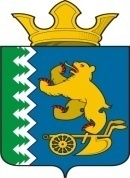 Представителю нанимателя (работодателю)__________________________________________(инициалы, фамилия в дательном падеже)от _______________________________________(фамилия, инициалы муниципального служащего в родительном падеже)__________________________________________(наименование должности_________________________________________
с указанием подразделение органаУведомлениеУведомлениеФ.И.О. муниципального служащего, подавшего уведомлениеДолжность муниципальной о служащего суказанием структурного подразделения органаФ.И.О.регистрирующегоПодпись регистрирующегоПодпись муниципа льного служащегоподавшего уведомлен неОтметка о получении копии уведомления ("копию получил", подпись)ном ердата регистрацииФ.И.О. муниципального служащего, подавшего уведомлениеДолжность муниципальной о служащего суказанием структурного подразделения органаФ.И.О.регистрирующегоПодпись регистрирующегоПодпись муниципа льного служащегоподавшего уведомлен неОтметка о получении копии уведомления ("копию получил", подпись)12345б78